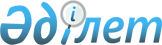 Об утверждении государственного образовательного заказа на дошкольное воспитание и обучение, размера подушевого финансирования и родительской платы на 2017 год по Кобдинскому району
					
			С истёкшим сроком
			
			
		
					Постановление акимата Кобдинского района Актюбинской области от 12 января 2017 года № 5. Зарегистрировано Департаментом юстиции Актюбинской области 8 февраля 2017 года № 5263. Прекращено действие в связи с истечением срока
      Сноска. Заголовок изложен в новой редакции на казахском языке, текст на русском языке не меняется постановления акимата Кобдинского района Актюбинской области от 28.09.2017 № 230 (вводится в действие по истечении десяти календарных дней после дня его первого официального опубликования).
      Сноска. В реквизитах на русском языке слово "Хобдинского" заменено словом "Кобдинского", текст на казахском языке не меняется постановления акимата Кобдинского района Актюбинской области от 28.09.2017 № 230 (вводится в действие по истечении десяти календарных дней после дня его первого официального опубликования).
      В соответствии со статьей 31 Закона Республики Казахстана от 23 января 2001 года "О местном государственном управлении и самоуправлении в Республике Казахстан", подпунктом 8-1) пункта 4 статьи 6 Закона Республики Казахстан от 27 июля 2007 года "Об образовании", акимат Кобдинского района ПОСТАНОВЛЯЕТ:
      1. Утвердить прилагаемый государственный образовательный заказ на дошкольное воспитание и обучение, размер родительской платы на 2017 год по Кобдинскому району.
      Сноска. Пункт 1 – в редакции постановления акимата Кобдинского района Актюбинской области от 28.09.2017 № 230 (вводится в действие по истечении десяти календарных дней после дня его первого официального опубликования).


      2. Контроль за исполнением настоящего постановления возложить на заместителя акима района Б.Кулова
      3. Настоящее постановление вводится в действие по истечении десяти календарных дней после дня его первого официального опубликования. Государственный образовательный заказ на дошкольное воспитание и обучение, размер родительской платы по Кобдинскому району
      Сноска. Приложение – в редакции постановления акимата Кобдинского района Актюбинской области от 28.09.2017 № 230 (вводится в действие по истечении десяти календарных дней после дня его первого официального опубликования).
      продолжение таблицы:
      продолжение таблицы:
					© 2012. РГП на ПХВ «Институт законодательства и правовой информации Республики Казахстан» Министерства юстиции Республики Казахстан
				
      И. о. акима района 

Б. Кулов
Утвержден постановлением 
акимата Кобдинского района 
от 12 января 2017 года № 5
№
Административно-территориальное расположение организаций дошкольного воспитания и обучения /район, город/
Количество воспитанников организаций дошкольного воспитания и обучения
Количество воспитанников организаций дошкольного воспитания и обучения
Количество воспитанников организаций дошкольного воспитания и обучения
Количество воспитанников организаций дошкольного воспитания и обучения
Количество воспитанников организаций дошкольного воспитания и обучения
№
Административно-территориальное расположение организаций дошкольного воспитания и обучения /район, город/
Детский сад
Мини-центр с полным днем пребывания при школе
Мини-центр с не полным днем пребывания при школе
Мини-центр с полным днем пребывания самостоятельный
Мини-центр с не полным днем пребывания самостоятельный
1
Государственное коммунальное казенное предприятие "Ясли-сад "Шұғыла" государственного учреждения "Кобдинский районный отдел образования"
130
-
-
-
-
2
Государственное коммунальное казенное предприятие "Ясли-сад "Балдырған" государственного учреждения "Кобдинский районный отдел образования"
50
3
Государственное коммунальное казенное предприятие "Ясли-сад в селе "Калиновка" государственного учреждения "Кобдинский районный отдел образования"
30
4
Государственное коммунальное казенное предприятие "Ясли-сад "Каусар" государственного учреждения "Кобдинский районный отдел образования"
50
5
Государственное коммунальное казенное предприятие "Ясли-сад "Балақай" государственного учреждения "Кобдинский районный отдел образования"
30
6
Государственное коммунальное казенное предприятие "Ясли-сад "Айгөлек" государственного учреждения "Кобдинский районный отдел образования"
25
7
Государственное коммунальное казенное предприятие "Ясли-сад "Қарлығаш" государственного учреждения "Кобдинский районный отдел образования"
25
8
Государственное коммунальное казенное предприятие "Ясли-сад "Арай" государственного учреждения "Кобдинский районный отдел образования"
25
9
Государственное коммунальное казенное предприятие "Ясли-сад "Балдәурен" государственного учреждения "Кобдинский районный отдел образования"
25
10
Государственное коммунальное казенное предприятие "Ясли-сад "Болашақ" государственного учреждения "Кобдинский районный отдел образования"
30
11
Государственное коммунальное казенное предприятие "Ясли-сад "Балбұлақ" государственного учреждения "Кобдинский районный отдел образования"
25
12
Государственное коммунальное казенное предприятие "Ясли-сад "Кұлагер" государственного учреждения "Кобдинский районный отдел образования"
25
13
Государственное коммунальное казенное предприятие "Детский сад "Нұрлы болашақ" государственного учреждения "Кобдинский районный отдел образования"
150
14
Государственное коммунальное казенное предприятие "Ясли-сад "Гаухар" государственного учреждения "Кобдинский районный отдел образования"
50
15
Государственное коммунальное казенное предприятие "Ясли-сад "Еркетай" государственного учреждения "Кобдинский районный отдел образования"
25
16
Государственное коммунальное казенное предприятие "Ясли-сад "Балапан" государственного учреждения "Кобдинский районный отдел образования"
25
Размер подушевого финансирования в дошкольных организациях в месяц /тенге/
Размер подушевого финансирования в дошкольных организациях в месяц /тенге/
Размер подушевого финансирования в дошкольных организациях в месяц /тенге/
Размер подушевого финансирования в дошкольных организациях в месяц /тенге/
Размер подушевого финансирования в дошкольных организациях в месяц /тенге/
Детский сад
Мини-центр с полным днем пребывания при школе
Мини-центр с не полным днем пребывания при школе
Мини-центр с полным днем пребывания самостоятельный
Мини-центр с не полным днем пребывания самостоятельный
расположенных в городской местности
расположенных в городской местности
расположенных в городской местности
расположенных в городской местности
расположенных в городской местности
-
-
-
-
расположенных в сельской местности
расположенных в сельской местности
расположенных в сельской местности
расположенных в сельской местности
расположенных в сельской местности
25333
-
-
-
-
32150
34431
35572
23350
34544
31142
36750
27552
36750
34588
30034
23576
22890
22895
31142
Размер родительской платы в дошкольных организациях образования в месяц /тенге/
Размер родительской платы в дошкольных организациях образования в месяц /тенге/
Размер родительской платы в дошкольных организациях образования в месяц /тенге/
Размер родительской платы в дошкольных организациях образования в месяц /тенге/
Размер родительской платы в дошкольных организациях образования в месяц /тенге/
Детский сад
Мини-центр с полным днем пребывания при школе
Мини-центр с не полным днем пребывания при школе
Мини-центр с полным днем пребывания самостоятельный
Мини-центр с не полным днем пребывания самостоятельный
расположенных в городской местности
расположенных в городской местности
расположенных в городской местности
расположенных в городской местности
расположенных в городской местности
-
-
-
-
расположенных в сельской местности
расположенных в сельской местности
расположенных в сельской местности
расположенных в сельской местности
расположенных в сельской местности
400
-
-
-
-
400
400
400
400
400
400
400
400
400
400
400
400
400
400
400